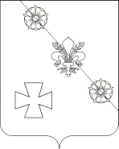 ПРОЕКТАДМИНИСТРАЦИЯКУХАРИВСКОГО СЕЛЬСКОГО  ПОСЕЛЕНИЯ  ЕЙСКОГО РАЙОНАП О С Т А Н О В Л Е Н И Ес. КухаривкаО внесении изменений в постановление администрации Кухаривского сельского поселения Ейского района  от 18 июля 2023 года № 107«Об утверждении административного регламента предоставления муниципальной услуги «Предоставление выписки из реестра муниципального имущества Кухаривского сельского поселения Ейского района»В соответствии с пунктом 5 статьи 51 Федерального закона Российской Федерации от 6 октября 2003 года №131-ФЗ «Об общих принципах организации местного самоуправления в Российской Федерации», Приказом Министерства финансов Российской Федерации от 10 октября 2023 года №163-н «Об утверждении Порядка ведения органами местного самоуправления реестров муниципального имущества», Уставом Кухаривского сельского поселения Ейского района, Положением о порядке владения, пользования и распоряжениямуниципальной собственностью, утвержденным решением Совета Кухаривского сельского поселения Ейского района от 14 августа 2020 года №50, принимая во внимание протест Ейской межрайонной прокуратуры от 27 марта 2024 года №07-02-2024/Прдп-30-24-20030025п о с т а н о в л я ю:	1. Внести изменения в постановление администрации Кухаривского сельского поселения Ейского района от 18 июля 2023 года № 107 «Об утверждении административного регламента предоставления муниципальной услуги «Предоставление выписки из реестра муниципального имущества Кухаривского сельского поселения Ейского района»:	1) в преамбуле постановления слова «Приказом министерства экономического развития Российской Федерации от 30 августа 2011 года №424 «Об утверждении порядка ведения органами местного самоуправления реестров муниципального имущества» заменить словами «Приказом министерства финансов Российской Федерации от 10 октября 2023 года №163н «Об утверждении порядка ведения органами местного самоуправления реестров муниципального имущества»;	2) абзац первый пункта 12 приложения изложить в следующей редакции:	«12. Срок предоставления муниципальной услуги (получение итоговых документов) для варианта предоставления муниципальной услуги «Предоставление выписки из реестра муниципального имущества Кухаривского сельского поселения Ейского района» не должен превышать 10рабочих дней со дня  поступления заявления (запроса) и прилагаемых к нему документов»;	3) абзац первый пункта 50 приложения изложить в следующей редакции:	«50. Максимальный срок предоставления муниципальной услуги (получение итоговых документов) для варианта предоставления муниципальной услуги «Предоставление выписки из реестра муниципального имущества Кухаривского сельского поселения Ейского района» не должен превышать 10 рабочих дней со дня поступления (запроса) и прилагаемых к нему документов». 	4) абзац первый пункта 85 приложения изложить в следующей редакции:	«85. Жалоба подается в письменной форме на бумажном носителе, в электронной форме в администрацию Кухаривского сельского поселения Ейского района».2. Общему отделу администрации Кухаривского сельского поселения Ейского района (Мунирова) обнародовать настоящее постановление в специально установленных местах в соответствии с Порядком опубликования (обнародования) муниципальных правовых актов, разместить на официальном сайте Кухаривского сельского поселения Ейского района в информационно-телекоммуникационной сети «Интернет».3. Контроль за выполнением настоящего постановления оставляю за собой.4. Постановление вступает в силу со дня его обнародования.ГлаваКухаривского сельского поселения Ейского района 				                                            Н.А. Григоренкоот№